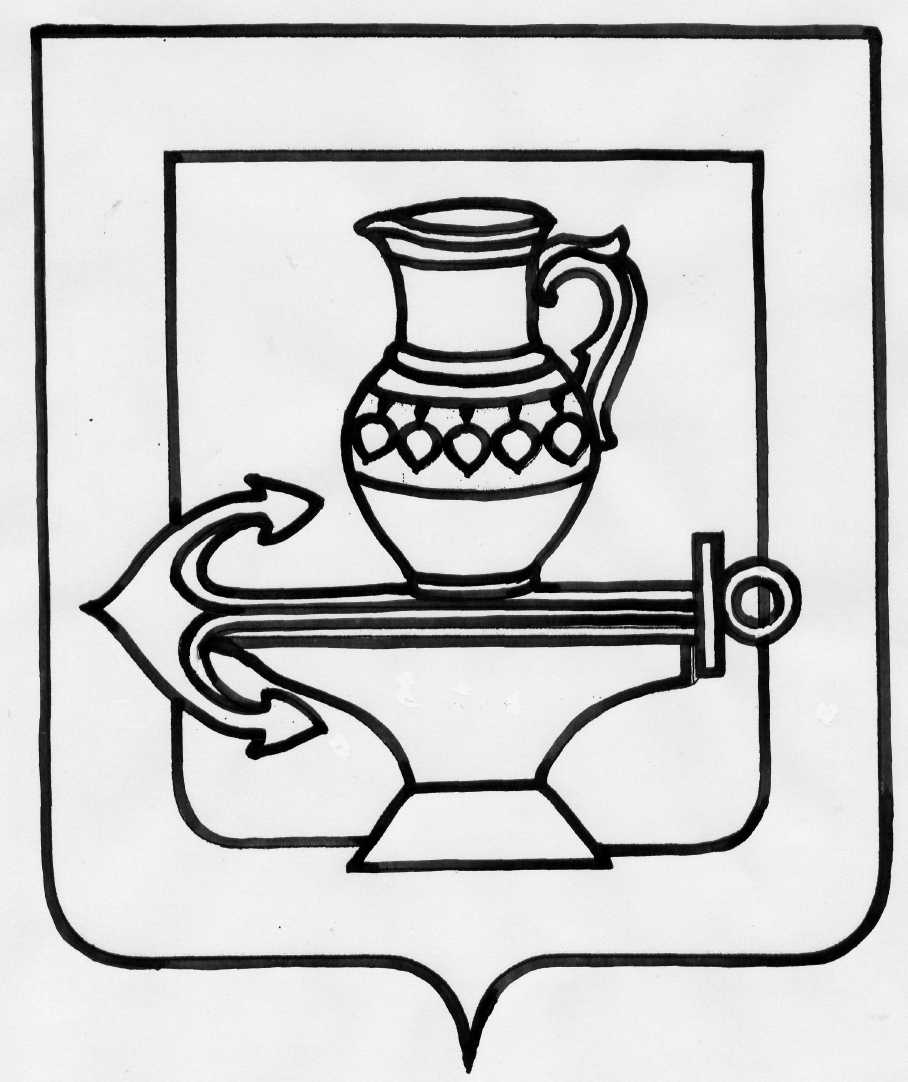 Администрация сельского поселения Ленинский сельсоветЛипецкого муниципального района Липецкой областиПОСТАНОВЛЕНИЕ 17.11.2022 г.                                     с. Троицкое                                                   № 419О согласовании проекта внесения изменений в генеральный план и правила землепользования и застройки сельского поселения Ленинский сельсовет Липецкого муниципального района Липецкой области Рассмотрев проект внесения изменений в генеральный план и правила землепользования и застройки сельского поселения Ленинский сельсовет Липецкого муниципального района Липецкой области, руководствуясь Федеральным законом от 06.10.2003г. №131-Ф3 «Об общих принципах организации местного самоуправления в Российской Федерации», Уставом сельского поселения Ленинский сельсовет Липецкого муниципального района Липецкой области Российской Федерации, администрация сельского поселения Ленинский сельсовет Липецкого муниципального района Липецкой области ПОСТАНОВЛЯЕТ:Согласовать проект внесения изменений в генеральный план и правила землепользования и застройки сельского поселения Ленинский сельсовет Липецкого муниципального района Липецкой области.Направить проект внесения изменений в генеральный план и правила землепользования и застройки сельского поселения Ленинский сельсовет Липецкого муниципального района Липецкой области в Совет депутатов сельского поселения Ленинский сельсовет Липецкого муниципального района Липецкой области Российской Федерации.Глава администрации сельского поселения Ленинский сельсовет                                                О.В. КоротеевИсп.: Размолодина Р.В.72-71-01                                                                                                            